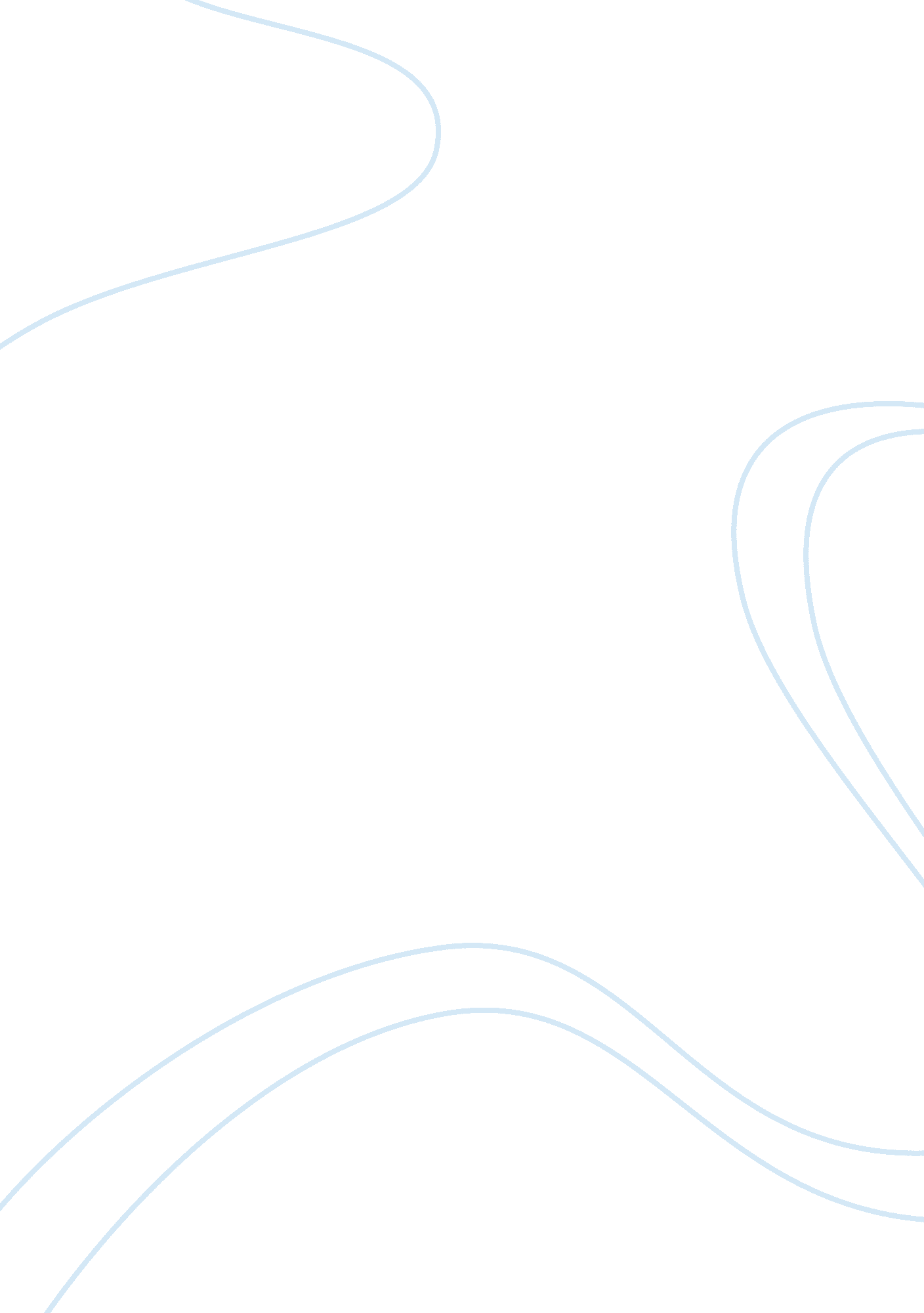 From the main medication viable against the reasonGovernment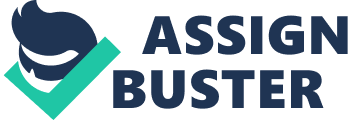 From 1939 until 1945, World War II was in effect, and as it was ending, Americans knew their nation has entered a changed. During those times, McDonald’s was developed, Jackie Robinson was court-martialed, Marilyn Monroe was discovered, and trends that are used daily in today was discovered such as technological disruption, global economic integration and digital communication. All the more, the wartime home front put a premium on something that is considerably more pivotal today: innovation.            “ Never before had war demanded such technological experimentation and business organization,” historian Allen Nevins wrote. America was becoming more advanced as weapons was being made twice as more between 1938 and 1943. America not just made a greater number of weapons than its foes, it continued by making new and improved weapons. Before the finish of the war, it was said that no significant fight was won with an indistinguishable weapons from the fight that went before it; at this point innovation had turned into a steady. In the medical field, researchers produced a class of pharmacists who developed Streptomycin, the main medication viable against the reason for tuberculosis, was the best known in a progression of new antibiotics. Penicillin was founded in 1928, and was mass created during the war to treat blood harming and battle wounds. Another procedure to deliver dried blood plasma permitted battlefield transfusions.             As years progressed, technology was developing. Government researchers refined items such as television and air conditioning, and developed improved ones. Computers were presented at MIT in 1942 with weighed 100 tons and had 2, 000 electronic tubes, 150 electric engines and 200 miles of wire.             The progression of science and innovation since World War II has become larger. Out of a couple of little mechanical improvements and leaps forward has come significantly more development and new gadgets which appear to come to showcase at a quicker pace each day. It’s interesting how we can go from calculators and the extent of a flat to handheld PCs in scarcely over five decades.                         Works Cited             Hampson, R. (2015, July 18). 70 years later: How World War II changed America. Retrieved November 24, 2017, from https://www. usatoday. com/story/news/nation/2015/07/18/70-years-later-how-world-war-ii-changed-america/30334203/ 